Day three 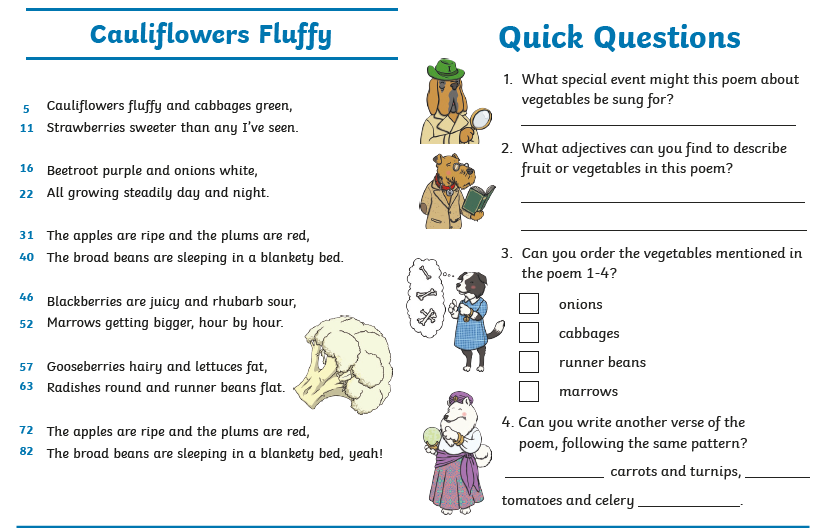 Day four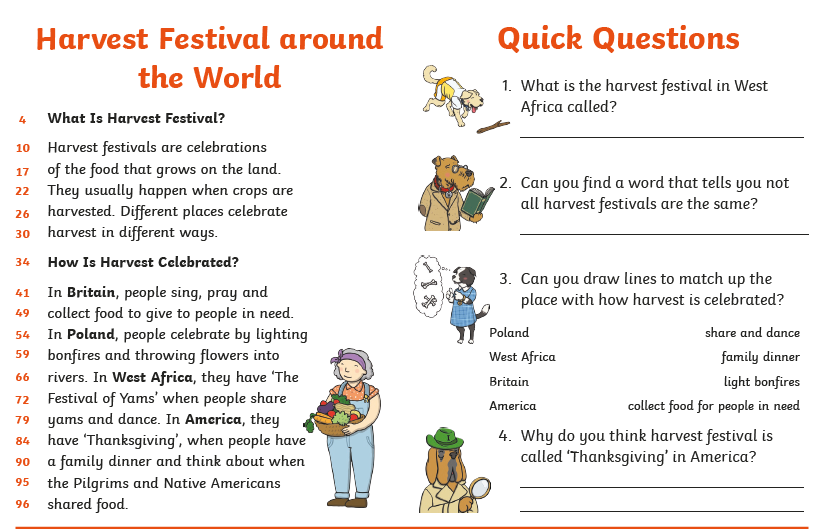 